Algebra and Mathematical Analysis – 75 questionsLecturer – assoc.prof. Mustafayeva YelenaQuiz-1Solve the system by Gauss method: Solve the system by Gauss method: Find the  eigenvalues and eigenvectors of the matrix.Find the  eigenvalues and eigenvectors of the matrix.	Find the  eigenvalues and eigenvectors of the matrix.	Find the inverse matrix	Find the inverse matrixFind the product  of matricesFind  the product of matrices.	Find the product of matrices:	Build the fundamental system of solutions for the SLAE Build the fundamental system of solutions for the SLAE    Build the fundamental system of solutions for the SLAEBuild the fundamental system of solutions for the SLAE Calculate the determinant  .Calculate the determinant Find out if the vectors   are linear dependent: Find the basis in the system of the vectors … Find the coordinates of the vector   in basis …... Find the rank of the matrix…. At which value of   the rank of the matrix     is equal to .. ?Quiz-2Investigate for continuity the function at the given point:  at point. Investigate for continuity the function at the given point: at point. Investigate for continuity the function at the given point: at point.  Find the points of discontinuity and determine the types of discontinuities  .       Find the points of discontinuity and determine the types of discontinuities  .   Find the points of discontinuity and determine the types of discontinuities           Find the points of discontinuity and determine the types of discontinuities                 Find the limit   Find the limit.       Find the limit.Find the limit          Find  limit       by L’Hospital rule.         Find limit  .  Find the derivative of function.   Find the derivative of function  .Find the derivative of function  .           Find the extremum of Find the extremum of  				Find the extremum of  Find asymptotes of the function  .Find the asymptotes of the function  Find the asymptotes of the function  Find the intervals of convexity of the function Find the intervals of convexity of the function  Find the intervals of convexity of the function Quiz-3Find the derivative of function.   Find the derivative of function.Find extremum of the function of two variables Find extremum of the function of two variables Find extremum of the function of two variablesFind the extremum of function of one variableFind the extremum of function of one variable .Find the asymptotes of function  .Find the asymptotes of function  .Find the intervals of convexity of the function Find the intervals of convexity of the function Find the intervals of convexity of the function Find the extremum of  function of one variableFind the indefinite integral    Find the indefinite integral Find the indefinite integral.                          Find the improper integral  Find the improper integral                               Find the limit of the function of two variablesFind the limit of the function of two variablesFind the limit of the function of two variablesFind the limit of the function of two variables Find the constrained extremum of the function    on the condition  .Find the constrained extremum of the function    on the condition  .Find the constrained extremum of the function    on the condition  .Find the constrained extremum of the function    on the condition  . Find double integral …Find double integral …Find double integral …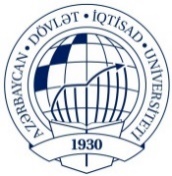 AZƏRBAYCAN  DÖVLƏT İQTİSAD UNİVERSİTETİBEYNƏLXALQ İQTİSADİYYAT MƏKTƏBİBEYNƏLXALQ İQTİSADİYYAT (İNGİLİS DİLLİ) KAFEDRASI